Compte-rendu de la réunion du Conseil Municipal du 31 mai 2023Ce document est susceptible de modification par les élus. Celles-ci figureront sur le PV suivant.L’ an deux mille vingt trois, le mercredi 31 mai à 19 h 00, le Conseil Municipal dûment convoqué,s’est réuni en séance ordinaire en Mairie d’Epannes, 410 rue des Écoles à EPANNES, sous laprésidence de Monsieur EXPOSITO Emmanuel, Le Maire.Date de convocation : 26 mai 2023Présents : Monsieur EXPOSITO Emmanuel, Monsieur FAVRELIERE Jean-Claude, MadameGUIGNARD Chantal, Madame GALLOPIN Véronique, Monsieur FREMENTEAU Bernard,Madame GAUTIER Isabelle, Monsieur BRISSEAU Pascal, Monsieur CAILLÉ JoëlPouvoirs :Monsieur QUEMENER Pierrick a donné pouvoir à Madame GAUTIER IsabelleMadame DONIZEAU Dominique a donné pouvoir à Madame GUIGNARD ChantalAbsent(s) : Madame RAMOS Ophélie, Monsieur SALLARES Nicolas, Madame RAVARD Armelle,Monsieur BAUDOUIN NicolasExcusé(s) : Monsieur QUEMENER Pierrick, Madame DONIZEAU DominiqueSecrétaire de Séance : Madame Chantal GUIGNARDCe conseil se tient sans quorum en application de l’Article L2121-17du C.G.C.T. et fait suite à laSéance du 25 Mai 2023 annulée pour absence de quorum.L’ORDRE DU JOUR :Autorisation de signature et demande de subvention - Travaux Eglise (délibération rectificative)Autorisation de signature et demande de subvention - BibliothèqueDécision modificative 1 – LOCATIFSDécision modificative 1 - BUDGET PRINCIPALAttribution des subventions aux associations - Année 2023Location licence IV - 2023-2025Autorisation de signature et demande de subvention - Travaux Eglise (délibération rectificative)Monsieur le Maire indique que, suite à l’obtention des devis, une nouvelle délibération est nécessaire afin de solliciter la subvention DETR concernant la réfection de l’Eglise suite à l’écroulement de la toiture.Le coût des travaux est estimé à 75 679.49€ HT. Le financement de cette opération pourrait être assumé selon le plan de financement suivant :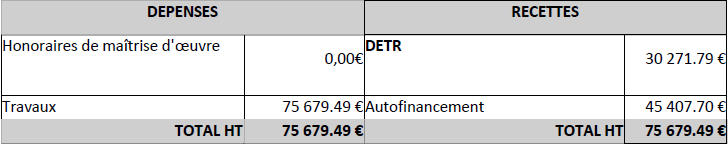 Les membres du Conseil Municipal, après en avoir délibéré, décident :· D’approuver le projet de travaux,· De valider le plan de financement,· D’autoriser Monsieur le Maire à solliciter l’attribution au titre du Dispositif de soutien à l’investissement local auprès du Département des Deux-Sèvres.· D’autoriser Monsieur le Maire à signer tous documents afférents.Pour : 10Contre : 0Abstention : 0Autorisation de signature et demande de subvention - BibliothèqueMonsieur le Maire rappelle le projet d’aménagement de la bibliothèque municipale.Le coût prévisionnel des équipements nécessaires à son fonctionnement est estimé à 8 848.38€ HT. Le financement de cette opération pourrait être assuré selon le plan de financement suivant :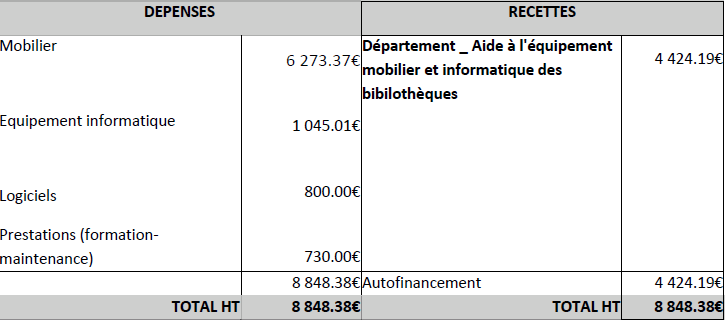 Les membres du Conseil Municipal, après en avoir délibéré, décident à l’unanimité :· D’approuver le projet d’équipement,· De valider le plan de financement,· D’autoriser Monsieur le Maire à solliciter l’attribution au titre de l’Aide à l’équipement mobilier et informatique des bibliothèques auprès du Département des Deux-Sèvres.Pour : 10Contre : 0Abstentions : 0Décision Modificative 1 - LOCATIFSMonsieur le Maire propose d’effectuer les ajustements suivants sur le Budget Locatifs afin d’inscrire au budget les intérêts d’emprunts 2023, de déplacer les recettes prévues pour la cession du matériel de la boulangerie à l’article 7751 et d’enregistrer la sortie d’inventaire dudit matériel :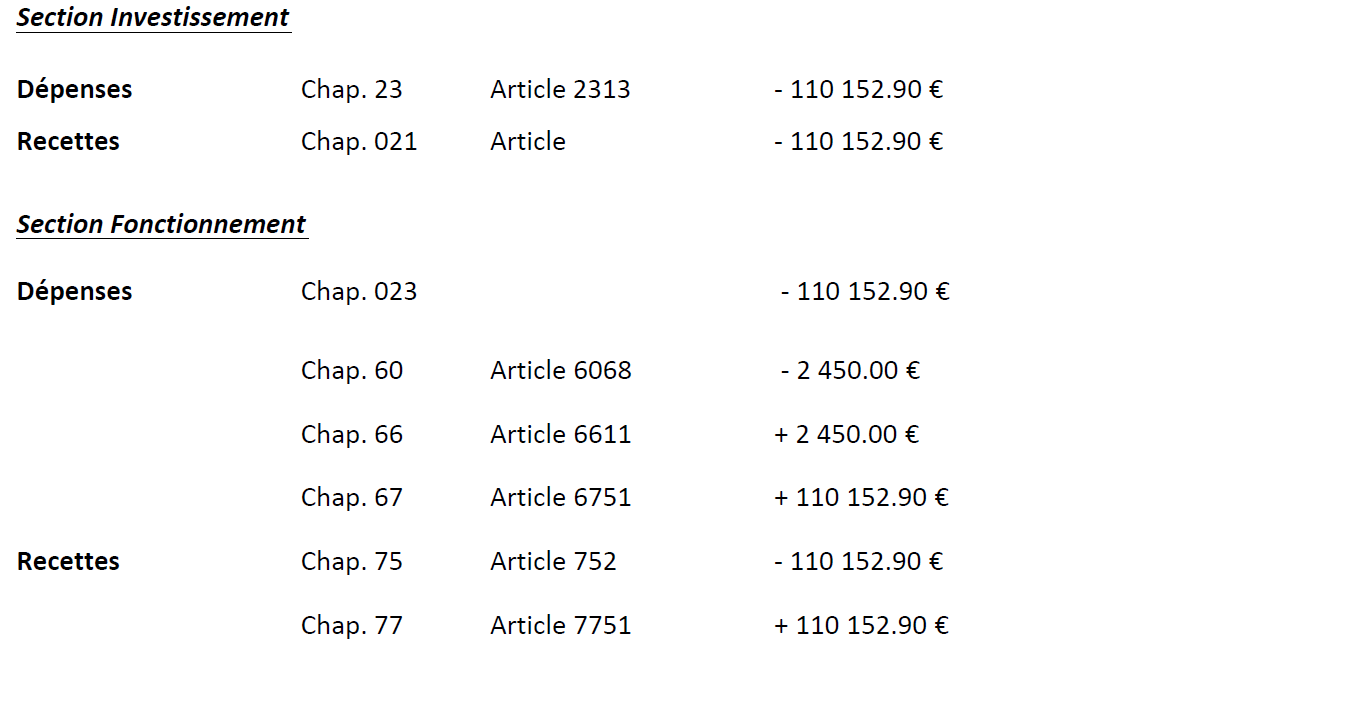 Les membres du Conseil Municipal, après avoir délibéré, acceptent cette décision modificative.Pour : 10Contre : 0Abstention : 0Décision Modificative 1 – BUDGET PRINCIPAL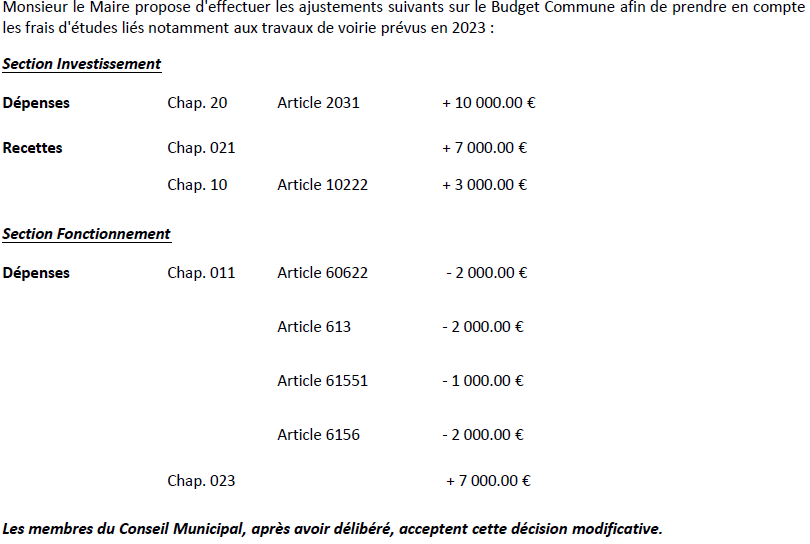 Pour : 10Contre : 0Abstention : 0Attribution des subventions aux associations – Année 2023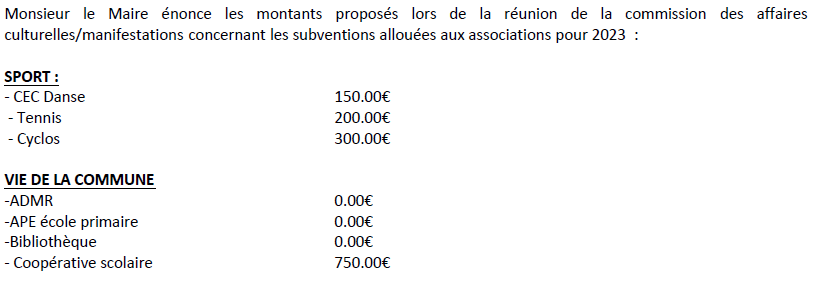 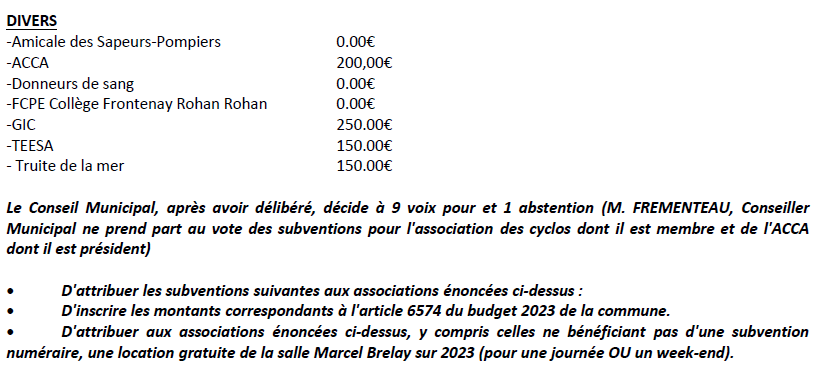 Pour : 9Contre : 0Abstention : 1Location Licence IV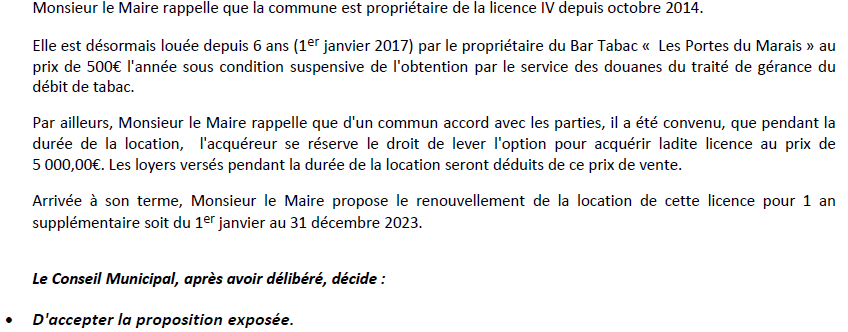 Pour : 10Contre : 0Abstention : 0QUESTIONS DIVERSESL’ordre du jour étant épuisé, la séance est levée à La prochaine séance du Conseil Municipal est prévue le Jeudi 22 juin 2023